Hand Feeding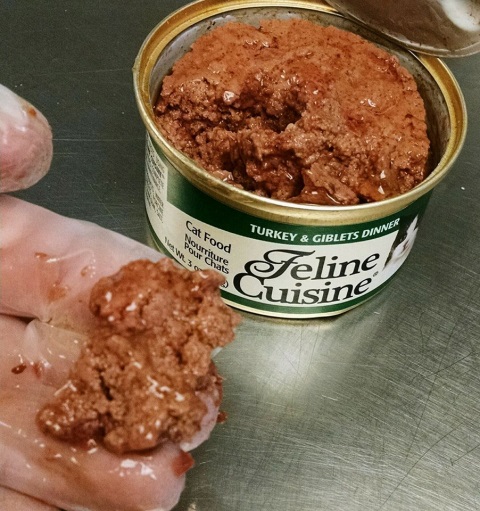 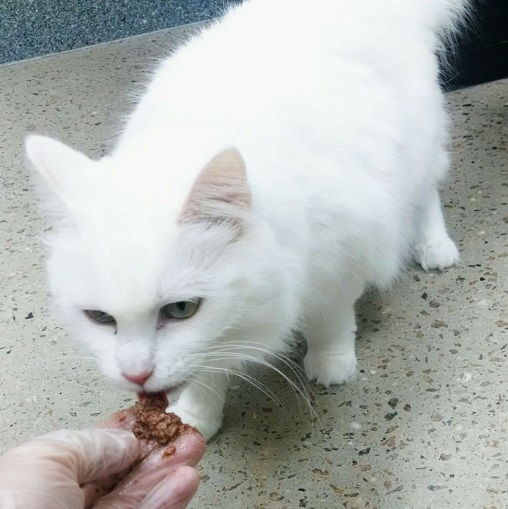 Gather supplies Small can of canned foodGlovesEither sit quietly on floor or stand (if in caged room), take a small amount of canned food and hold out for kittyStand/sit with your body angled away from the cage/cat,Use soft eyes to look at kitty, do not stare or face directly unless cat approaches you this wayIf cat is hesitant, you can drop tiny bits of food in front of them to see their comfort zone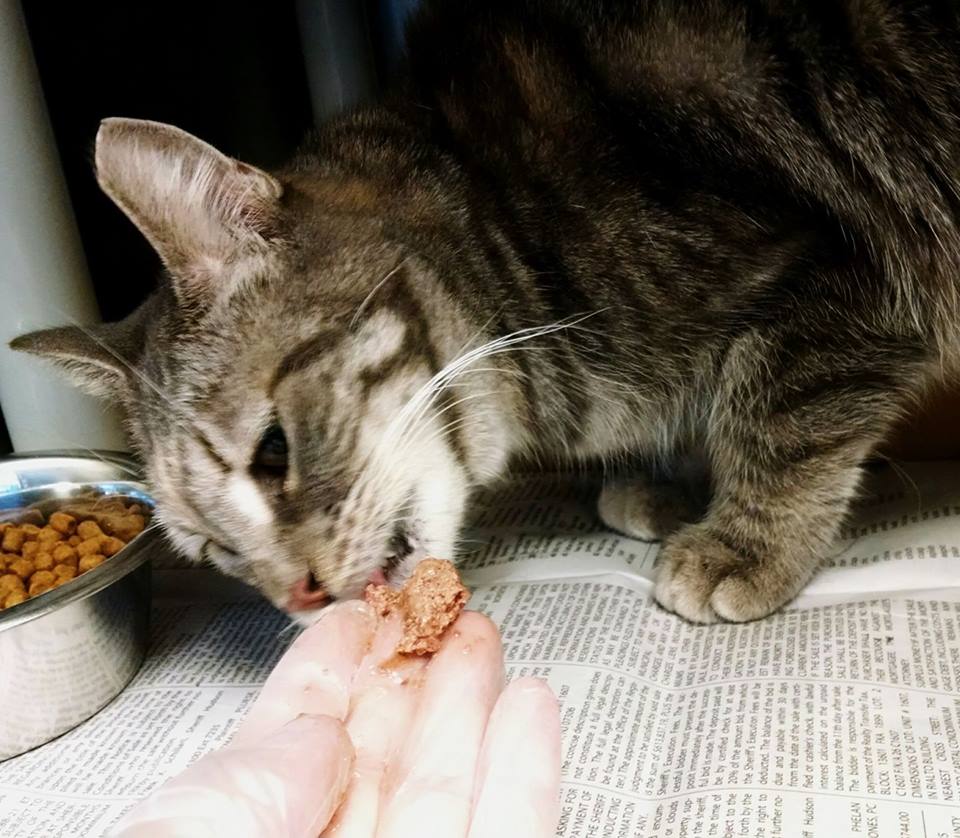 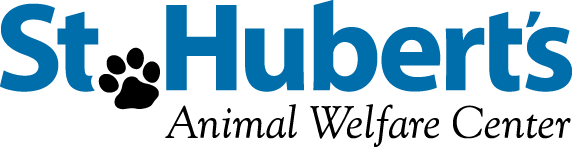 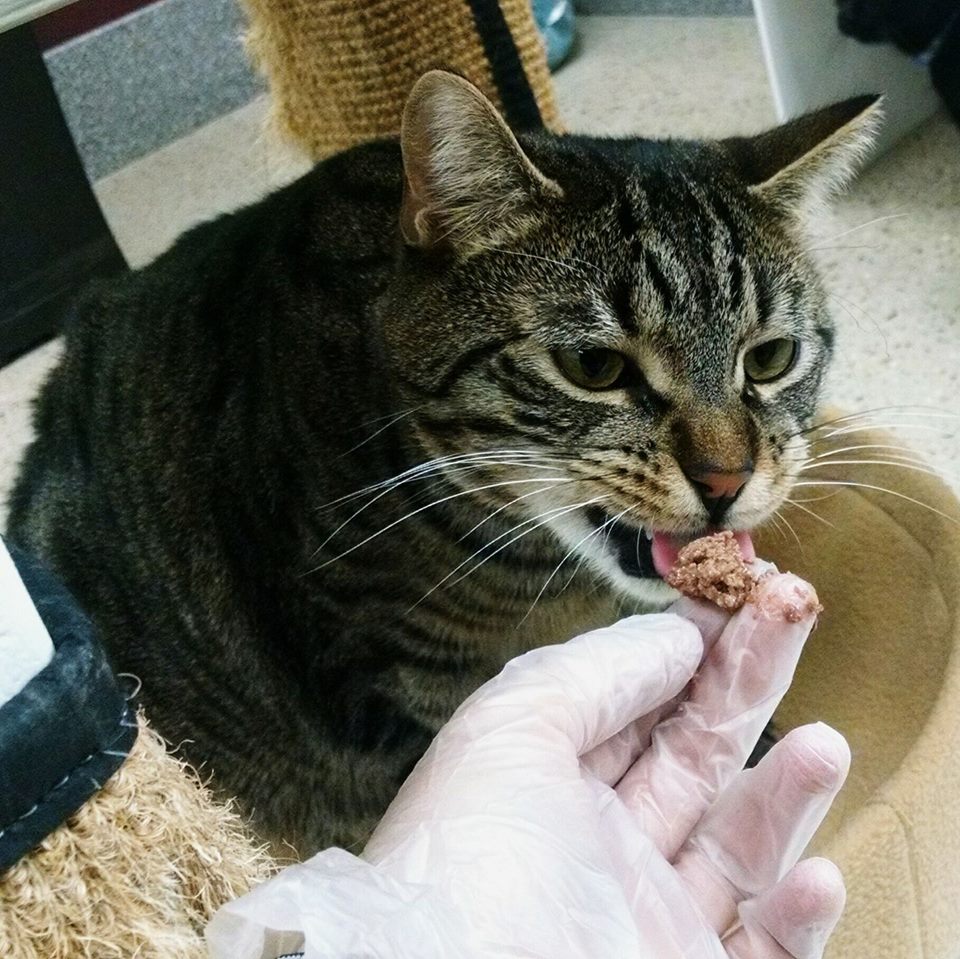 